Základní škola a mateřská škola Přáslavice, příspěvková organizace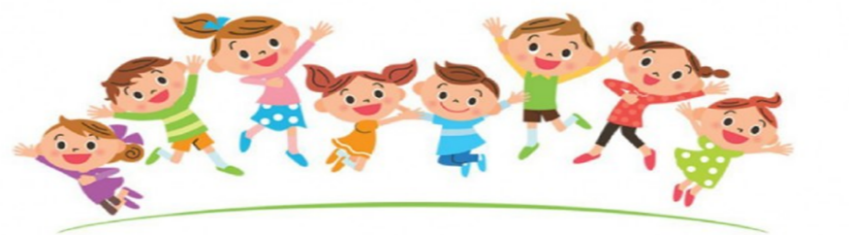 Na základě Opatření k organizaci zápisů k předškolnímu vzdělávání pro školní rok 2020/2021, která dne 3. 4. 2020 vydalo Ministerstvo školství, mládeže a tělovýchovy v souvislosti s mimořádnými opatřeními vlády k ochraně obyvatelstva v souvislosti s onemocněním COVID-19 se mění postup stanovený MŠ Přáslavice zveřejněný dne 25. 3. a 2. 4. 2020 takto (změny jsou napsány červeným písmem):Zápis dětí do mateřské školy k 1. 9. 2020proběhne z důvodu mimořádných opatření bezkontaktně.Žádosti a ostatní tiskopisy,  bude možno najítna webových stránkách ZŠ a MŠ Přáslavicevyzvednout v budově Mateřské školy na sídlišti č. 246 ve dnech pondělí, středa od 27.  dubna do 13. května v čase 8,00 – 10,00 hod, případně po telefonické domluvě v jinou dobu)doručit zpět řádně vyplněné od 4. května 2020 do 15. května 2020 1. do datové schránky školy (viz web. str.  ZŠ a MŠ Přáslavice - ID), 2. e-mailem s uznávaným elektronickým podpisem (nelze jen poslat prostý email!) (spurna.e@zspraslavice.cz), 3. poštou: Mateřská škola Přáslavice č. 246, 783544. vložit do poštovní schránky budovy mateřské školy na sídlišti č. 246, 5. v krajním případě osobně v  MŠ Přáslavice 246 - budova na sídlišti - v čase předem telefonicky dohodnutém s vedoucí učitelkou MŠ – volejte od 4. do 14. května 8,00 – 14,00 - tel. č. 739 559 081Pokud by bylo podání učiněno pomocí jiných technických prostředků (např. e-mailem bez uznávaného elektronického podpisu, telefaxem apod.), je nutné jej do 5 dnů ze strany zákonného zástupce potvrdit jedním z výše uvedených způsobů.Další doklady:Prohlášení rodičů k platbámProhlášení rodičů (reg. č. ,…)Čestné prohlášení k očkováníSouhlas se zpracováním osobních údajůDohoda o délce docházky dítěteKopie očkovacího průkazu dítěteKopie Rodného listu dítěte U dětí s cizí státní příslušností pas s uvedeným druhem pobytu v ČROprávnění k zastupování dítěte - zastupuje-li dítě jiná osoba než jeho zákonný zástupcePo obdržení Vaší řádně vyplněné žádosti se všemi přílohami Vám bude emailem zasláno registrační číslo.Další informace a postup naleznete na www.zspraslavice.cz- mateřská škola-dokumenty – tiskopisy k zápisu do MŠ.Eva Spurná, ved. uč. MŠ Přáslavice, 6. 4. 2020